МУНИЦИПАЛЬНЫЙ ЭТАП ВСЕРОССИЙСКОЙ ОЛИМПИАДЫ ШКОЛЬНИКОВ ЛЕНИНГРАДСКОЙ ОБЛАСТИПО ИСКУССТВУ (МИРОВОЙ ХУДОЖЕСТВЕННОЙ КУЛЬТУРЕ)В 2019 – 2020 УЧЕБНОМ ГОДУОЛИМПИАДНЫЕ ЗАДАНИЯ ДЛЯ 5-6 КЛАССОВЗадание 1. Перед Вами 6 слов, в которых буквы переставлены местами. Каждому слову соответствует одно из 6 изображений:1.Расшифруйте написанные слова. Впишите их в таблицу вместе с номером соответствующего изображения.2.Кратко поясните в таблице смысл понятия, выраженного расшифрованным словом.3.Напишите, к какой культурно-исторической эпохе относятся расшифрованные понятия.4.Приведите ОДИН яркий пример культурного наследия определенной Вами эпохи. Дайте его краткую характеристику. Поясните выбор.Задание 2. Прочитайте текст:1. Определите произведение, о котором говорится в тексте. Напишите его название.2. Напишите имя автора произведения.3. Назовите художественные средства живописи и поэзии для передачи эмоциональной атмосферы произведения.Завыла буря; хлябь морскаяКлокочет и ревет, и черные валыИдут, до неба восставая,Бьют, гневно пеняся, в прибрежные скалы.Чья неприязненная сила,Чья своевольная рукаСгустила в тучи облакаИ на краю небес ненастье зародила?Кто, возмутив природы чин,Горами влажными на землю гонит море?Не тот ли злобный дух, геенны властелин,Что по вселенной розлил горе,Что человека подчинилЖеланьям, немощи, страстям и разрушеньюИ на творенье ополчилВсе силы, данные творенью?...Меж тем от прихоти судьбины,Меж тем от медленной отравы бытия,В покое раболепном яЖдать не хочу своей кончины;На яростных волнах, в борьбе со гневом ихОна отраднее гордыне человека!Как жаждал радостей младыхЯ на заре младого века,Так ныне, океан, я жажду бурь твоих!Волнуйся, восставай на каменные грани;Он веселит меня, твой грозный, дикий рев,Как зов к давно желанной брани,Как мощного врага мне чем-то лестный гнев.Е.А. БаратынскийЗадание 3. Определите художественное полотно по фрагменту:1. Напишите, что на нем изображено.2. Какую часть в композиции занимает представленный фрагмент?3. Опишите общую композицию работы и укажите количество изображенных на ней фигур.4. Назовите значимые запоминающиеся детали их место в композиции и функции.5. Назовите произведения живописного искусства этого же жанра.6. Укажите известные работы этого же художника.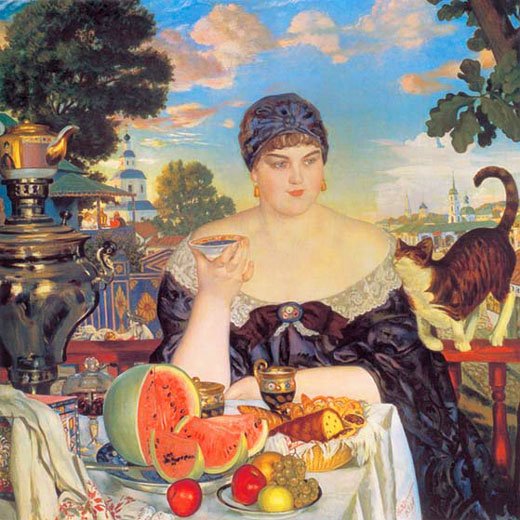 Задание 4. В таблице перепутаны понятия и их определения:1. Соотнесите понятия с их определениями.2. Внесите в таблицу ответа буквы, соответствующие цифрам.3. Дайте определение оставшимся понятиям.ЗОНБИДЕРОРКОБОЛДИСТАРИШКЕНЫМИЛИЗЕЙКО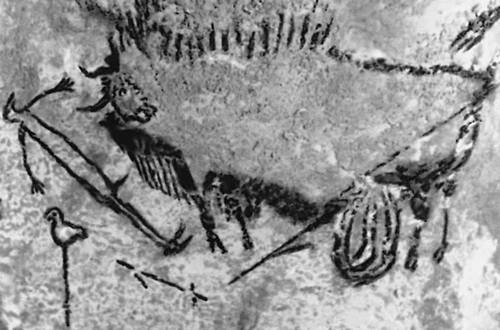 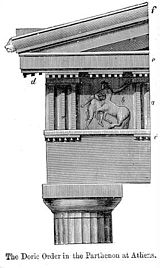 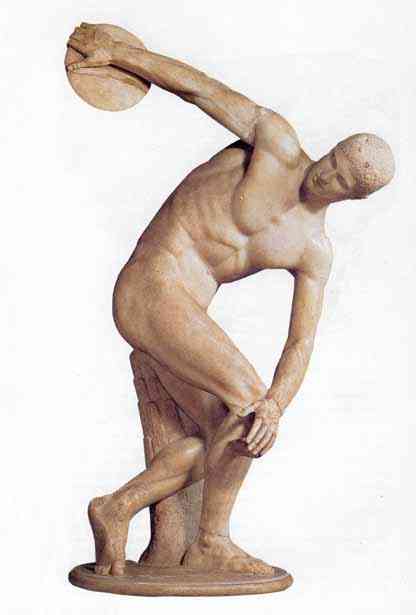 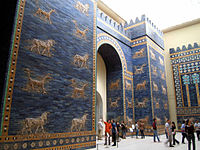 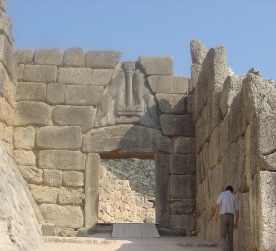 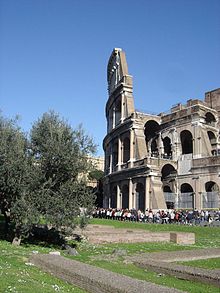 1.2.3.4.5.6.Слово, номер, страна.Значение понятияКультурно-историческая эпоха Пример культурного наследия Автор и название произведения:Автор и название произведения:Средства живописиСредства поэзииПонятияОпределения1. ЖАНР А. Орнаментальное украшение в виде завитка или спирали; характерная часть капители ионической колонны.2. НАТЮРМОРТ Б. Искусство резьбы на драгоценных и полудрагоценных камнях, один из видов декоративно-прикладного искусства.3. ВОЛЮТАВ.4. ГЛИПТИКАГ. В теории изобразительного искусства область искусства, ограниченная кругом тем, предметов изображения, авторским отношением к предмету.5. ЭПОПЕЯ Д.6. ДИСКОЕ. Жанр изобразительного искусства (главным образом станковой живописи), который посвящен изображению окружающего человека мира вещей, композиционно организованных в одну группу.123456